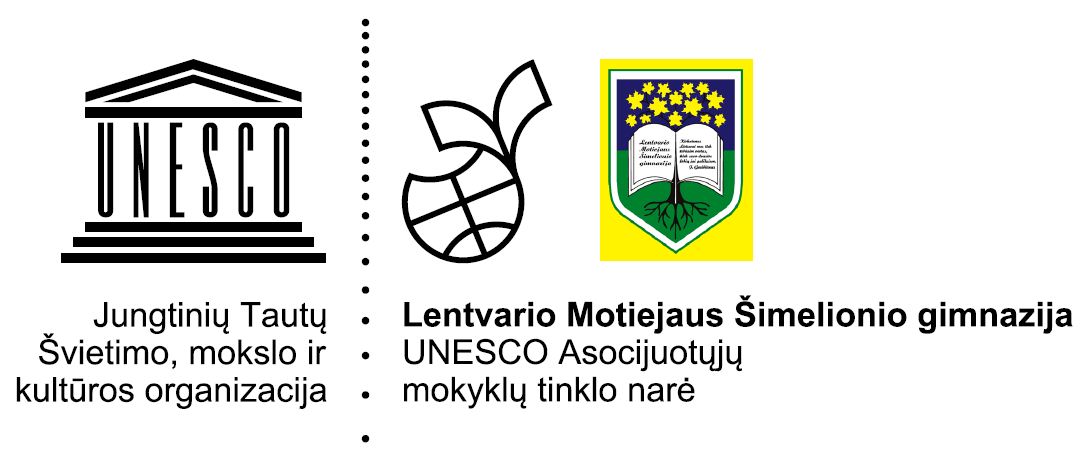 Trakų r. Lentvario Motiejaus Šimelionio gimnazijos2018-2019m.m.I trimestro mokinių pasiekimaiKlasė,mokinių skaičiusKlasės vidurkisNepasiekė patenkinamo lygioPatenkinamai 
mokosiPagrindiniu lygiu mokosiAukštesniuoju lygiu mokosi5a227,781315b248,741645c19207,917846a197,79826b206,911276c226,7510147a22237,4-12117b206,531437c21227,5110928a255,661638b237,3361318c2122712111Ia20711621Ib197,62953Ic207,32971IIa197,911242IIb1881962IIc19186,711241Isp.67,2-33IIsp.87-26IIIa168,1-88IIIb247,124IVa236,93164IVb227,7-1561